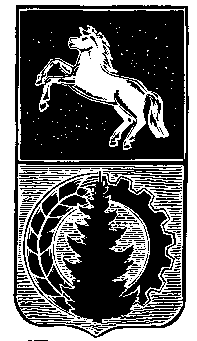   АДМИНИСТРАЦИЯ АСИНОВСКОГО РАЙОНА ПОСТАНОВЛЕНИЕ11.05.2021                                                                                                                       № 657г. АсиноОб утверждении порядка осуществления ведомственного контроля в сфере закупок для обеспечения муниципальных нужд в муниципальном образовании «Асиновский район»	В соответствии со статьей 100 Федерального закона от 5 апреля 2013 года № 44-ФЗ «О контрактной системе в сфере закупок товаров, работ, услуг для обеспечения государственных и муниципальных нужд»ПОСТАНОВЛЯЮ:        1. Утвердить Порядок осуществления ведомственного контроля в сфере закупок для обеспечения муниципальных нужд в муниципальном образовании «Асиновский район» согласно Приложению к настоящему постановлению.        2. Признать утратившим силу постановление администрации Асиновского района от 27.12.2013 № 3127 «Об утверждении порядка осуществления ведомственного контроля в сфере закупок для обеспечения муниципальных нужд в муниципальном образовании «Асиновский район».      3.Контроль за исполнением настоящего постановления возложить на заместителя Главы администрации Асиновского района по экономике и финансам.      4.Настоящее постановление вступает в силу с даты его официального опубликования в средствах массовой информации и подлежит размещению на официальном сайте муниципального образования «Асиновский район».Глава Асиновского района                                                                                  Н.А. Данильчук       Приложениек постановлениюадминистрации Асиновского районаПорядок осуществления ведомственного контроля в сфере закупок для обеспечения муниципальных нужд в муниципальном образовании «Асиновский район»                                                      I ОБЩИЕ ПОЛОЖЕНИЯ1. Настоящий Порядок разработан в соответствии со статьей 100 Федерального закона от 5 апреля 2013 года №44-ФЗ «О контрактной системе в сфере закупок товаров, работ, услуг для обеспечения государственных и муниципальных нужд» в целях организации работы администрации Асиновского района по осуществлению ведомственного контроля за соблюдением законодательства Российской Федерации и иных нормативных правовых актов о контрактной системе в сфере закупок в отношении подведомственных ей заказчиков.2. Настоящий Порядок устанавливает правила осуществления ведомственного контроля в сфере закупок для обеспечения муниципальных нужд в муниципальном образовании «Асиновский район», осуществляющим функции и полномочия учредителя (далее- Орган ведомственного контроля) в отношении муниципальных учреждений (далее – подведомственные заказчики).3. Объектами ведомственного контроля являются:1) муниципальные казенные учреждения  муниципального образования «Асиновский район»;2) муниципальные бюджетные  учреждения  муниципального образования «Асиновский район»;3) муниципальные автономные учреждения муниципального образования «Асиновский район» и муниципальные предприятия муниципального образования «Асиновский район» при предоставлении им в соответствии с Бюджетным кодексом Российской Федерации и иными нормативными правовыми актами, регулирующими бюджетные правоотношения, средств бюджета муниципального образования «Асиновский район» на осуществление капитальных вложений в объекты муниципальной собственности;4) муниципальные унитарные предприятия муниципального образования «Асиновский район».II. ЦЕЛИ, ЗАДАЧИ, ПРЕДМЕТ КОНТРОЛЯ4. Целью контроля является повышение эффективности деятельности подведомственных заказчиков в сфере закупок товаров, работ, услуг для муниципальных нужд.5. Задачами контроля являются:1) выявление случаев нарушения и неисполнения законодательства Российской Федерации и иных нормативных правовых актов о контрактной системе, муниципальных правовых актов муниципального образования «Асиновский район» в сфере закупок;2) принятие в пределах своей компетенции мер по их предупреждению;3) повышение эффективности деятельности подведомственных заказчиков в сфере закупок.6. Предметом контроля является исполнение подведомственными заказчиками требований законодательства Российской Федерации и иных нормативных правовых актов о контрактной системе в сфере закупок.        7. При осуществлении ведомственного контроля Орган ведомственного контроля осуществляет проверку соблюдения законодательства Российской Федерации о контрактной системе в сфере закупок, в том числе:           1) соблюдения ограничений и запретов, установленных законодательством Российской Федерации о контрактной системе в сфере закупок;         2) соблюдения требований к обоснованию закупок и обоснованности закупок;          3) правильности определения и обоснования начальной (максимальной) цены контракта, цены контракта, заключаемого с единственным поставщиком (подрядчиком, исполнителем), начальной цены единицы товара, работы, услуги, начальной суммы цен единиц товара, работы, услуги;          4) соответствия информации об идентификационных кодах закупок и не превышения объема финансового обеспечения для осуществления данных закупок информации, содержащейся в планах-графиках закупок, извещениях об осуществлении закупок, протоколах определения поставщиков (подрядчиков, исполнителей), условиях проектов контрактов, направленных участниками закупок, с которыми заключаются контракты, в реестре контрактов, заключенных заказчиками;       5) предоставления учреждениям и предприятиям уголовно-исполнительной системы, организациям инвалидов преимущества в отношении предлагаемых ими цены контракта, суммы цен единиц товара, работы, услуги;       6) соблюдения требований, касающихся участия в закупках субъектов малого предпринимательства, социально ориентированных некоммерческих организаций;       7) соблюдения требований по определению поставщика (подрядчика, исполнителя);       8) применения заказчиком мер ответственности и совершения иных действий в случае нарушения поставщиком (подрядчиком, исполнителем) условий контракта;       9) соответствия поставленного товара, выполненной работы (ее результата) или оказанной услуги условиям контракта;      10) своевременности, полноты и достоверности отражения в документах учета поставленного товара, выполненной работы (ее результата) или оказанной услуги;      11) соответствия использования поставленного товара, выполненной работы (ее результата) или оказанной услуги целям осуществления закупки.                                                      III. ФОРМЫ КОНТРОЛЯ8. Контроль осуществляется в форме плановых и внеплановых проверок. Проверки могут быть выездными или камеральными. Запрос документов для проведения проверки проводится по примерной форме, согласно приложению к настоящему Порядку.9. В отношении каждого подведомственного заказчика плановые проверки проводятся не чаще чем 1 раз в 6 месяцев.10. Плановые проверки проводятся в соответствии с утвержденным планом проведения проверок. План проверок утверждается Главой Асиновского района ежегодно до завершения года, предшествующего планируемому году, и размещается в течении десяти рабочих дней со дня его утверждения на официальном сайте муниципального образования «Асиновский район».11. Основанием для проведения внеплановых проверок является:1) Распоряжение Главы Асиновского района и на основании требования прокурора о проведении внеплановой проверки в рамках надзора за исполнением законов;2) обращение участника закупки, общественного объединения или объединения юридических лиц с жалобой на действия объекта ведомственного контроля;3) поступление в администрацию Асиновского района информации о фактах нарушения объектом ведомственного контроля обязательных требований в сфере закупок;4) проведение проверки исполнения устранения ранее выявленных нарушений.         12. К проверке могут привлекаться специалисты сторонних организаций, в том числе других отраслевых (функциональных) органов администрации муниципального образования «Асиновский район», аккредитованные эксперты.13. Работник, осуществляющий ведомственный контроль, и специалисты, привлеченные к проверкам, имеют право посещать подведомственного заказчика при предъявлении руководителю подведомственного учреждения служебного удостоверения и Распоряжения Главы Асиновского района о проведении проверки.14. Работник, осуществляющий ведомственный контроль, и специалисты, привлеченные к проверкам, обязаны:1) осуществлять проверку только на основании Распоряжения Главы Асиновского района;2) знакомить руководителя, контрактного управляющего (руководителя контрактной службы) подведомственного заказчика с результатами проверки;3) соблюдать установленные сроки проведения проверки.15. Руководитель, контрактный управляющий (руководитель контрактной службы) подведомственного заказчика обязан:1) обеспечить присутствие должностных лиц учреждения, ответственных за организацию и проведение мероприятий по вопросам проверки;2) представлять необходимую информацию, документы, представление которых подведомственным заказчиком необходимо для достижения цели и задач проведения проверки;3) представлять письменные и устные объяснения по предмету проверки.IV. ОРГАНИЗАЦИЯ ПРОВЕДЕНИЯ ПРОВЕРОК16. Проведение контроля возлагается на работника учредителя, в должностной инструкции которого закреплено право на проведение проверок в учреждениях подведомственных заказчиков.17. О проведении плановой проверки подведомственный заказчик уведомляется не менее чем за 3 рабочих дня до начала проведения проверки путем направления уведомления о проведении контрольного мероприятия. Уведомление о проведении контрольного мероприятия направляется почтовым отправлением с уведомлением о вручении, либо нарочно с отметкой о получении.  18. О проведении внеплановой проверки подведомственный заказчик уведомляется не менее чем за 24 часа до начала проведения проверки любым доступным способом, позволяющим фиксировать факт своевременного информирования о предстоящей проверке.19. Проверка проводится на основании Распоряжения Главы Асиновского района.20. В указанном Распоряжении закрепляются:1) наименование учреждения подведомственного заказчика, проверка которого проводится;2) фамилии, имена, отчества, должности лиц, уполномоченных на проведение проверки;3) основания проведения проверки;4) проверяемый период;5) тема проверки;6) срок проведения проверки. Срок проверки не может составлять более чем 15 календарных дней и может быть продлен только один раз не более чем на 15 календарных дней по решению учредителя на основании мотивированного обращения работника, уполномоченного на проведение проверки. 21. По итогам проведения проверки в срок не более 5 рабочих дней, исчисляемых со дня, следующего за днем окончания проверки, составляется акт о проведении проверки (далее - Акт), в котором отражаются:1) дата и номер Распоряжения Главы Асиновского района;3) фамилии, имена, отчества и должности лиц, проводивших проверку;4) наименование проверяемого подведомственного заказчика;5) фамилия, имя, отчество руководителя, контрактного управляющего (руководителя контрактной службы) подведомственного заказчика;6) срок проведения проверки;7) сведения о результатах проверки, в том числе о выявленных нарушениях законодательства Российской Федерации и иных нормативных правовых актов о контрактной системе в сфере закупок.Акт составляется в 2 экземплярах и подписывается должностными лицами, проводившими проверку. Акт, подписанный должностными лицами, проводившими проверку, в срок не более 3 рабочих дней со дня подписания вручается руководителям или уполномоченным должностным лицам объекта ведомственного контроля, либо направляется заказным почтовым отправлением с уведомлением о вручении или иным способом, свидетельствующим о дате его получения адресатом. 22. Подведомственный заказчик, проверка которого проводилась, в случае несогласия с фактами, выводами, предложениями, изложенными в акте проверки, в срок не более 5 рабочих дней с даты получения акта проверки вправе представить учредителю в письменной форме возражения в отношении акта проверки в целом или его отдельных положений. При этом подведомственный заказчик вправе приложить к таким возражениям документы или их заверенные копии, подтверждающие обоснованность таких возражений, либо в согласованный срок передать их учредителю.23. Акт, оформленный по результатам проверки, возражения подведомственного заказчика, проверка которого проводилась (при их наличии) и иные материалы проверки подлежат рассмотрению руководителем учредителя. По результатам рассмотрения Акта, учредитель принимает решение, которое оформляется Распоряжением учредителя в срок не более 15 рабочих дней со дня подписания акта:1) об устранении выявленных нарушений с указанием срока устранения нарушений;2) о направлении материалов контроля в соответствующие органы, уполномоченные принимать решения по фактам, выявленным в ходе проведения проверки;3) о проведении повторной проверки с привлечением дополнительных специалистов;4) о привлечении к дисциплинарной ответственности руководителей подведомственных заказчиков.24. Подведомственный заказчик должен представить учредителю отчет о результатах выполнения рекомендаций, устранения допущенных нарушений, выявленных в ходе проверки, с приложением подтверждающих документов, материалов в срок, указанный в Распоряжении об устранении нарушений.            V. ОБЖАЛОВАНИЕ ДЕЙСТВИЙ, РЕШЕНИЙ, ПРИНЯТЫХ В ХОДЕ КОНТРОЛЯ25. Действия, решения, принятые работником, проводившим проверку подведомственного заказчика при осуществлении ведомственного контроля, могут быть обжалованы руководителем подведомственного заказчика в порядке, установленном законодательством Российской Федерации.                                                                                              Приложение  к Порядку                                                                                      утвержденному Постановлением                                                                             администрации Асиновского района                                                                                                                 Форма                                                                  УВЕДОМЛЕНИЕ                        о предоставлении документов для проведения                                                        проверки       ____________________________________________________________       (должность и Ф.И.О руководителя подведомственного заказчика)            __________________________________________________            (наименование и адрес подведомственного заказчика)    В соответствии с Распоряжением от __________ N ____ в периодс ________ по _________ проводится проверка__________________________________________________________________________.                        (указать предмет проверки)    Прошу представить в срок до "___" _____________________ 20__ г. в органведомственного контроля заверенные копии следующих документов:    1. ____________________________________________________________________    2. ____________________________________________________________________    3. ____________________________________________________________________Руководитель _____________________             _____________________                   подписьЛИСТ СОГЛАСОВАНИЯк постановлению администрации Асиновского района «Об утверждении порядка осуществления ведомственного контроля в сфере закупок для обеспечения муниципальных нужд в муниципальном образовании «Асиновский район»Проект подготовлен Шадриной Ириной ВикторовнойФ.И.О.должностьВизаДата поступления на согласованиеДата согласованияПримечаниеСух Т.В. заместитель Главы администрации Асиновского района по экономике и финансамИвасенко Е.В. начальник юридического отдела администрации Асиновского района